First Name of Application CV No 1637490Whatsapp Mobile: +971504753686 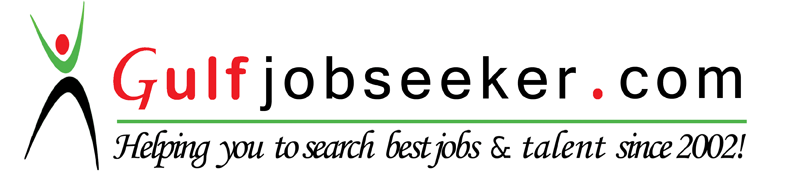 To get contact details of this candidate Purchase our CV Database Access on this link.http://www.gulfjobseeker.com/employer/services/buycvdatabase.php Customer Service/ Procurement ProfessionalCustomer Relationship & Inventory Management Career Objective:Seeking a suitable position within supply chain operations where I can utilize my Professional & Operational skills, and Integrity to add value to your esteemed organizationProfessional Summary:More than 2 years’ successful experience in inventory, procurement management and support with recognized strengths in customer service management, account maintenance, problem-solving and trouble-shooting, sales staff support, and planning/implementing proactive procedures and systems to avoid problems in the first place. Job Skills:A team player, acknowledged as “Total Quality Customer Service Professional.”Develop plan, conduct audits and variance analysesMaintain/update accurate inventories.Ability to train, motivate, and supervise customer service employees.Creative thinking and organizational skillsEffective listening skillsCORE COMPETENCIES Warehouse Management		 Customer Service 	 		 Inventory Management Market Research   			 Competitive/Strategic Planning	 Planning/ Forecasting  PROFESSIONAL EXPERIENCEKGL Logistics		 				 			     2013 – PresentCustomer Service Representative Responsible for providing and managing product(s) inbound and outbound from or to the warehouse, entering and maintaining accurate inventory records that include the procurement details for ordering, receiving and distributing products; responding to questions regarding customer requests and requirements; communicating with vendors; comparing goods received to documents; preparing products for shipment; loading and unloading inventory; managing the marking or tagging of items; picking and conducting regular inventory analysis.Process and prepare orders for shipment and contact customers, including invoice/packing slips where applicable as per company procedures.Prepare all daily orders for shipment using WMS as per established procedures.Verify that all Outbound Orders have been processed prior to performing end of day procedures.Responsible for inventory management by receiving incoming shipments of supplies.Report generation from the Operations on a daily basis to the Higher Management, Tracking Market requests orders, Tracking delivery notes and deliveriesProcess all return-authorizations as per company procedure.Replace any damaged boxes and deface any shipping labels on restocked film. Assist in answering incoming phone calls to include placing orders, invoicing orders and handling technical question for the dealer base. Gulf Life Insurance Company-Kuwait (2012)					                       ProcessorClaims EntryClaims RectificationClaims AdjustmentsSettlement of ClaimsAccount reconciliations Receive claim and invoicesISP International school of Pakistan-Kuwait (2011)                                                                                  Worked as kinder garden class teacher for 6 monthsMath teacher for 3-5 gradeScience teacher for grade 2-5EDUCATION SUMMARYLANGUAGES KNOWNPERSONAL INFORMATIONNationality			:           Pakistani.	Date of Birth			:          15/MARCH/1990.COURSEYEAR OF PASSBOARD/UNIVERSITYSCHOOL/COLLEGEACCAContinueUniversity of LondonUniversity of LondonB.Com2011Punjab University  Lahore-PakistanPunjab University  Lahore-Pakistan12th2009                        HSSCPunjab College Lahore-Pakistan(FSC/ Pre-Medical)10th2007SSCInternational School and Collage of  Pakistan-KuwaitLanguagesSpeakReadWriteEnglishExcellentExcellentExcellentArabicGoodFairFairUrduExcellentGoodGood